Morris & District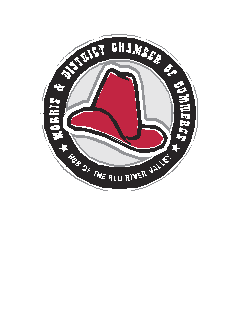 Chamber of Commerce AgendaAnnual General Meeting MinutesMonday December 12, 2016 Morris Stampede Inn 12:00PMAttendance: Mabel Maxim( President), Kevin Hamblin(Vice President) Melissa Marion, Cheryl Crick(Administrative Assistant)Ruth Murray(Director), Ed Voth(Director), (Director), Brenda Klassen(Director), Bill Recksiedler(Director), ,Pat Schmitke, Don Plett, Curtis Evenson, Lorne Hamblin, Helga Hoeppne, Trish( VAS)Meeting was called to order at 12:10  PMMotion to accept agenda by Ruth Murray 2nd by Melissa Marion CarriedMotion to accept Minutes of Last Annual General Meeting by Pat Schmitke and 2nd by  Ed Voth CarriedFinance Report –Brenda Klassen motion to accept her report 2nd by Don Plett CarriedMembership Report-Kathy Corbel( Not available)Special Events Report-  Melissa Marion motion to accept her report. 2nd by Helga Hoeppne CarriedTourism Report - Ed Voth motion to accept report. 2nd by Kevin Hamblin CarriedAdvertising Report-  Bill Recksiedler motion to accept report. 2nd by Melissa Marion CarriedTown of Morris Report- Ruth Murray motion to accept report 2nd by Ed Voth  CarriedPresident Report- Mabel Maxim motion to accept report, 2nd by Helga Hoeppne CarriedElection for Directors  - As per our Bylaws the following positions were elected in the 2015/2016 and still have 1 year left on their term.  These positions are as follows Membership- Kathy Corbel,  Advertising – Bill Recksiedler, Town Of Morris- Ruth Murray. Brenda Klassen will be leaving her position of Finance. Mabel Maxim will be leaving her position as PresidentsNomination for directors-President- Mabel Maxim Nominated Kevin Hamblin Vice- President- Helga Hoeppne Nominated Mabel MaximTourism- Ruth Murray Nominated Ed VothFinance- Ed Voth Nominated Helga HoeppneSpecial Events- Mabel Maxim Nominated Adam DrewniakElection Results: President- Kevin HamblinVice President- Mabel MaximMembership- Kathy CorbelSpecial Events- Adam DrewniakTourism- Ed VothTown of Morris- Ruth MurrayFinance – Helga Hoeppne Question Period – Lorne Hamblin Spoke about the Ring of Influence.  The Chamber was presented with a cheque of $250 for sponsoring the winning team.Meeting adjourned at 1:12 P.M 